ERTUGRUL USTA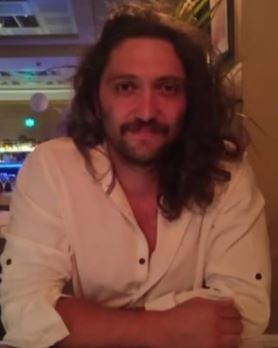 PERSONEL INFORMATIONNationality: Turkish                                                                                                    Sex: MaleEmail: ertugrul.usta@afad.gov.trTel: +905416854131Address: 1412/2 Street No:3 Doğanlar/Bornova/Izmir/TurkeyEDUCATIONTRAININGS_CERTIFICATES (Selected, related to this position)• Child Protection Education Program in Emergency Situations• Employee Support Program Trainer Training• Disaster Awareness Trainer Training for Individuals and Families• Training of Trainers for Working with Groups at Risk in Disasters• Training of Trainers for Working with Vulnerable Groups in Disasters• Peer Support Training for Response Teams• Psychosocial Support Services Basic Level Intervention Training in Disaster and Emergency Situations• Psychosocial Support Services Advanced Intervention Training in Disaster and Emergency Situations• Training of Trainers for Psychosocial Support Services in Disaster and Emergency Situations• Coordination of Psychosocial Support in Disasters• Humanitarian Aid and Psychosocial Support Trainer Training• Sphere Course for DPPI-SEE Members States 4 Week Online Training Course• ToT in online teaching methods for DPPI trainee trainers• III. Humanitarian Aid Summer School: New Corona Virus New Normal Summer SchoolPUBLICATIONS (Selected, related to this position)Article: The Use of Social Media in Disasters and Ethical Dilemmas: The Case of Izmir Seferihisar Earthquake UN 3rd Insarag Global Meeting and present “The Use of Social Media in Disasters and Ethical Dilemmas: The Case of Izmir Seferihisar Earthquake” articlePROFESSIONAL EXPERIENCES (Selected, related to this position)I have been working as a social worker in the Disaster and Emergency Management Presidency since 2011. During this time I attended:Van earthquake 2011Soma Mine Disaster 2014Ermenek Mine Disaster 2014Elazig Earthquake 2020Syrian Refugee Crisis 2011Turkey Refugee Camps 2012Syrian Refugee Camps 2022Humanitarian Mission to Ukraine 2022LANGUAGE ABILITYName of School/LocationMajor SubjectYearsDegreeHacettepe University/TurkeyDepartment of Social Work2005-20100 Barchelor (BA)Dokuz Eylül University/TurkeyDepartment of Social Science Institute Disaster Management Program2016-2019Master (MA)Dokuz Eylül University/TurkeyDepartment of Social Science Institute Disaster Management Program2019-Doctorate (Phd)LanguageSpeakSpeakSpeakReadReadReadWriteWriteWriteLanguageFairGoodExcellentFairGoodExcellentFairGoodExcellentTurkish (native)xxxEnglishXXX